- Половом контакте с ВИЧ-инфицированным. Половые контакты без презерватива – самый частый путь передачи ВИЧ. Заболевания, передаваемые половым путём, повышают риск заражения ВИЧ.- При переливании инфицированной крови (заражение возможно при искусственном оплодотворении, трансплантации кожи и органов).- При использовании игл, шприцев, которые использовал ВИЧ-инфицированный.- От матери ребёнку (во время беременности, родов, при кормлении грудью).- Вероятность передачи ВИЧ-инфекции повышается при наличии повреждённых кожных покровов (травмы, ссадины, заболевания дёсен).- При нестерильных манипуляциях (татуировки, пирсинг, маникюр, педикюр).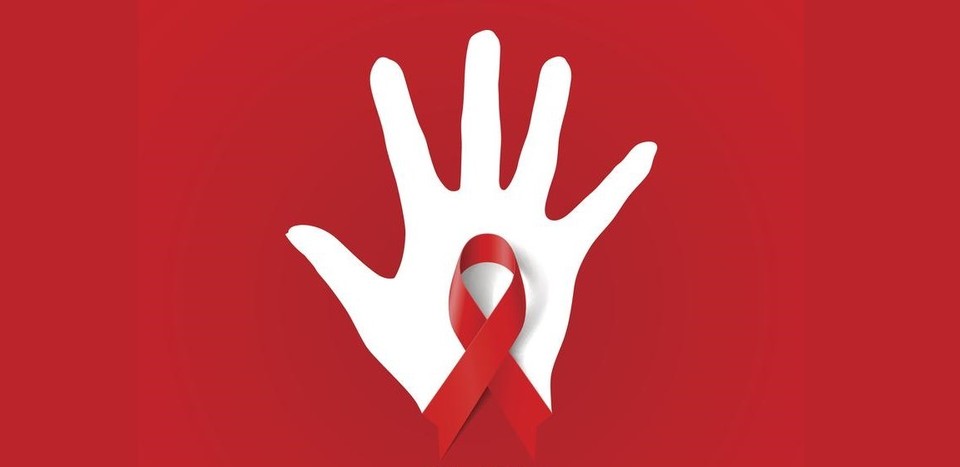 -Контактно-бытовым путём.-Москитами, комарами, пчёлами, -осами, блохами.-Через слюну и слёзную жидкость, не содержащие кровь.-Через общие стаканы, вилки, фрукты, бутерброды.-Во время чихания и кашля.-Через поцелуй.-Через одежду.-При пользовании ванной, туалетом.       -Использовать личные средства   гигиены – бритву, маникюрные принадлежности и др.      -При прокалывании ушей использовать только стерильные инструменты.     -Не пробовать инъекционные наркотические вещества.    -Барьерная контрацепция. Следует всегда при себе иметь барьерные средства контрацепции (презервативы). Не вступать в незащищённые половые отношения.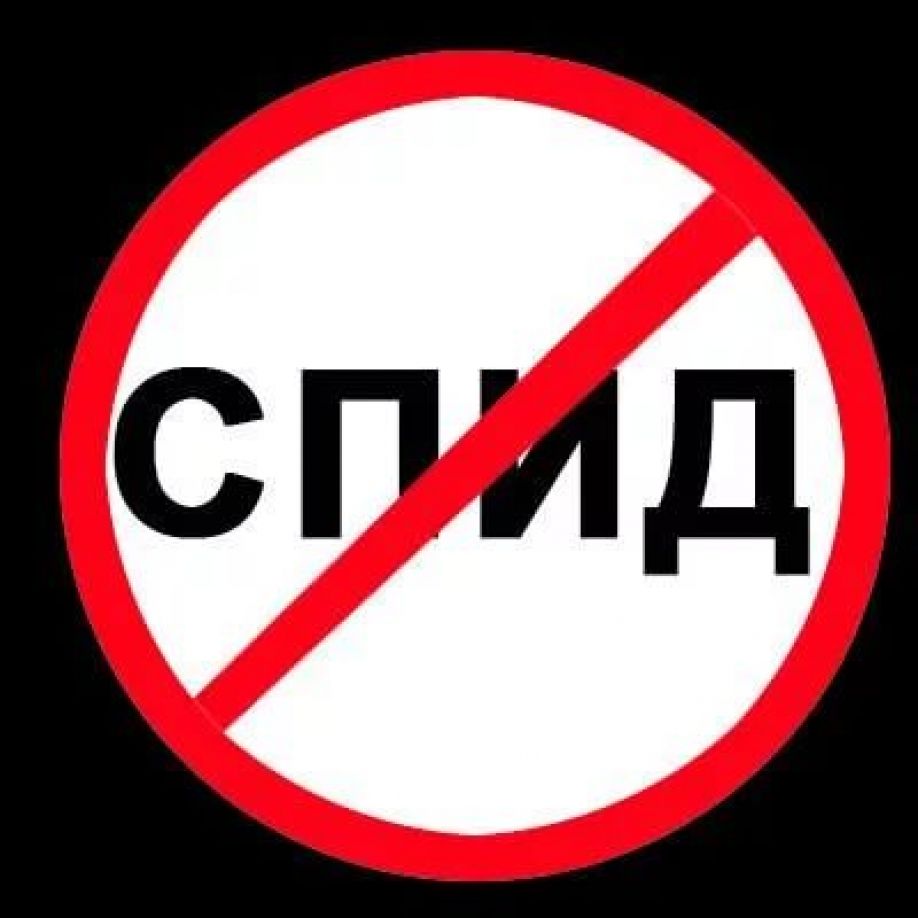      -Герпес    -Лихорадка    -Тошнота    -Рвота    -Миалгии и артралгии    -Лимфаденопатия    -Диарея    -Боль в горле    -Сыпи на лице, туловище и конечностях    -Кандидоз    -Потеря веса    -Онихомикоз    -Кашель и затруднённое дыхание    -Воспаление лимфатических узлов   -Дерматиты